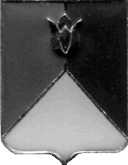 РОССИЙСКАЯ  ФЕДЕРАЦИЯАДМИНИСТРАЦИЯ  КУНАШАКСКОГО  МУНИЦИПАЛЬНОГО  РАЙОНАЧЕЛЯБИНСКОЙ  ОБЛАСТИРАСПОРЯЖЕНИЕот  20.08.  2019 г.        №  578-рО назначении лиц, ответственных за безопасную эксплуатацию зданий         В целях обеспечения безопасной эксплуатации зданий и контроля за устранением выявленных неисправностей и повреждений, возникающих в процессе эксплуатации:         1. Назначить лиц, ответственных за безопасную эксплуатацию зданий (далее – ответственное лицо) согласно приложению 1.         2. На ответственное лицо за безопасную эксплуатацию зданий, возлагается надзор и контроль за выполнением комплекса организационно-технических мероприятий по эксплуатации:- производственных, складских, административных, бытовых и других зданий;-.внутриплощадочных водопроводно-канализационных сооружений, сооружений теплофикации, газоснабжения, электроснабжения и других сооружений, находящихся на балансе учреждений;- внутриплощадочных автомобильных дорог;- элементов благоустройства территории учреждений (ограждение территории  тротуары, площадки и т.д.) и др.         3. Основными задачами ответственного лица за безопасную эксплуатацию зданий являются:- обеспечение сохранности и надлежащего технического состояния и постоянной эксплуатационной годности зданий, помещений путём проведения текущего и капитального ремонтов, выполняемых в плановом порядке;- организация выполнения и контроль за осуществлением мероприятий, направленных на поддержание состояния и улучшение эксплуатационных качеств зданий;- контроль за соблюдением правил содержания и ухода за строительными конструкциями зданий и сооружений;     - организация систематических наблюдений и технических осмотров состояния строительных конструкций зданий и сооружений;2- надзор за состоянием среды в помещениях, температурно-влажностного режима;- оформление заявок на выполнение визуальных и детальных технических обследований строительных конструкций зданий и сооружений;-участие в работе по подготовке зданий и сооружений к эксплуатации в зимних условиях;- участие в комиссиях по расследованию аварий строительных конструкций производственных, складских, административных, бытовых и других зданий, аварий водопроводно-канализационных сооружений, сооружений теплофикации, газоснабжения, электроснабжения и других сооружений, находящихся на балансе учреждений;- надзор и контроль качества текущего, капитального ремонта;- участие в комиссиях по приёмке в эксплуатацию зданий, сооружений, помещений после капитального и текущего ремонтов;- планирование текущего, капитального ремонта  зданий;- ведение технического журнала по эксплуатации зданий;- систематизация копий основных чертежей проектов зданий и сооружений, а также другой технической документации, необходимой для повседневного пользования. Обеспечение правильной организации архива копий чертежей и эксплуатационной документации;- участие в комиссиях по приёмке в эксплуатацию вновь построенных или реконструированных зданий.         4. Ответственному лицу за безопасную эксплуатацию зданий осуществлять:- ежедневный визуальный осмотр всех конструкций производственных, складских, административных, бытовых и других зданий, водопроводно-канализационных сооружений, сооружений теплофикации, газоснабжения, электроснабжения и других сооружений, находящихся на балансе учреждения, внутриплощадочных автомобильных дорог и элементов благоустройства территории (ограждение территории, тротуары, площадки и т.д.) и др;- периодические осмотры (которые подразделяются на текущие, плановые и внеплановые).         4.1. В задачи текущих периодических осмотров входит контроль за соблюдением технического персонала правил содержания зданий и ежедневных наблюдений за ними, контроль за правильностью оценки состояния строительных конструкций, а также определение необходимости и состава работ по проведению обследований специализированными организациями.          4.2.  При плановом осмотре производится визуальное обследование всех элементов и инженерных систем зданий. Плановые осмотры должны проводиться два раза в год: весной и осенью.         4.2.1. Весенний осмотр зданий, сооружений, помещений проводится с целью:- проверки технического состояния несущих и ограждающих конструкций и инженерных систем зданий и сооружений;3- определения характера и опасности повреждений, полученных в результате эксплуатации зданий и сооружений в зимний период;- проверки исправности механизмов открытия окон, фонарей, ворот, дверей и других устройств, а также состояния желобов, водостоков, отмосток и ливнеприемников;- проверки уровня технической эксплуатации, надзора и ухода за зданиями.         4.2.2.  По данным весеннего осмотра проводится уточнение объёмов работ по текущему ремонту, выполняемому в летний период, и выявляются объёмы работ по капитальному ремонту для включения их в план следующего года.         4.2.3. Осенний осмотр проводится с целью проверки готовности зданий,  к эксплуатации в зимний период. При проведении осеннего осмотра производится проверка:- исправности открывающихся элементов окон, фонарей, ворот, дверей и других устройств;- наличия инструментов и инвентаря для очистки покрытий от снега;- исправности инженерных систем (отопления, водопровода, канализации и др.);- состояния водостоков, желобов, ливневой канализации, кровли;- исправности элементов благоустройства и автомобильных дорог.         4.2.4. Внеплановые осмотры зданий, сооружений, помещений проводятся после стихийных бедствий (пожаров, ураганных ветров, ливней, больших снегопадов, землетрясений) или аварий.         5. Плановые и внеплановые осмотры зданий, сооружений, помещений проводить в составе комиссии по наблюдению за состоянием и эксплуатацией зданий, сооружений.         6. Результаты всех видов осмотров оформляются актами, в которых отмечаются обнаруженные дефекты, а также меры и сроки их устранения. Один из экземпляров приобщается к техническому журналу по эксплуатации зданий и сооружений.         7. В случае обнаружения аварийного состояния строительных конструкций или инженерных систем ответственный за безопасную эксплуатацию зданий, сооружений, обязан:- немедленно доложить об этом руководителю;- ограничить или прекратить эксплуатацию аварийных участков и принять меры по предупреждению возможных несчастных случаев;- принять меры по немедленному устранению причин аварийного состояния и по временному усилению поврежденных конструкций или инженерных систем;-обеспечить регулярное наблюдение за деформациями поврежденных элементов (постановка маяков, геологическое наблюдение и т.д.);- принять меры по организации квалифицированного обследования аварийных конструкций или инженерных систем с привлечением специалистов из проектных, научно-исследовательских или других специализированных организаций;4- обеспечить скорейшее восстановление аварийного объекта по результатам обследования и по получению, в необходимых случаях, проектно-сметной документации.         8. Начальнику отдела информационных технологий  Ватутину В.Р. опубликовать настоящее  распоряжение на официальном сайте администрации Кунашакского муниципального района.          9.   Контроль   за    исполнением    настоящего  распоряжения  возложить   на   заместителя  Главы по ЖКХ, строительству и инженерной  инфраструктуре - Руководителя Управления ЖКХ, строительства и энергообеспечения Мухарамова Р.Я.Глава  района								            С. Н. АминовПриложение 1к распоряжению Кунашакскогомуниципального районаот  20.08.2019г. № 578-р№п\пнаименованиеответственныеконтактыАдминистрации сельских поселенийАдминистрации сельских поселенийАдминистрации сельских поселений1Ашировское с\пГалин В. Я.91940419652Буринское с\пГертье В.И.91289909883Кунашакское с\пЛатыпов Г.З.351 48 2 85 854КуяшскоеАверин В.А.35121448525МуслюмовскоеХафизов А.З.351 48 2 50 566СаринскоеГималова Т.И.95250396277Пождепо  с.СарыБелаец С.П.95072032908УрукульскоеБашаров Х.Х.35148731549Пожепо п.ДружныйГайсин В.Н.908702782510Усть-БагарякскоеСунарсина Е.Н.351487524011ХалитовскоеШавалеев А.А.351 48 74 1 1612Администрация районаКаримов А.Н.Управление социальной защиты населенияУправление социальной защиты населенияУправление социальной защиты населения13МСУСО «Дом-интернат для престарелых и инвалидов с. Новобурино»Зайнуллина Н.А.351 48 72 5 3114МУСО  «Центр помощи детям, оставшимся без попечения родителей»Валеев С.Р.351 48 2 86 9715МУ «Комплексный центр социального обслуживания населения»Блинова О.А.351 48 2 00 82Управление образованияУправление образованияУправление образования16МКОУ «Кунашакская СОШ»Аюпов  В.Ш. 912301635017МКОУ «Урукульская СОШ» п.Дружный,ул.Центральная10Каримова Э.Х.902615731518МКОУ «Урукульская СОШ» д.Султанаева,ул.Школьная28Валеева В.Н.908053811719МБОУ «Тахталымская СОШ» с.Халитово,ул.Целинная,26аХасанов Р.А.908076142320МБОУ «Тахталымская СОШ» д.Кубагушева,ул.Галлямова,27аАминова Э.Р.908098907121МБОУ «Тахталымская СОШ» д.Кунакбаева,ул.Школьная,11Баймухаметова Ф.Ш.904800614522МБОУ «Тахталымская СОШ» д.Сосновка,ул.Степная,6аХасанова Р.М.904800258023МБОУ «Тахталымская СОШ» Д.Тахталым,ж.д.ст,ул.Станционная,6Гайсина Л.А.904804393224МБОУ «Тахталымская СОШ» с.Аширово,ул.Школьная,1Гаеткулов И.Ш.982306568125МБОУ «Тахталымская СОШ» д.Б.Казакбаева, ул.Зеленая,32Альмухаметова Р.М.908097149726МБОУ «Тахталымская СОШ» д.Б.Казакбаева, ул.Лесная,8Альмухаметова Р.М.908097149727МКОУ «Саринская СОШ»с.Сары,ул.Школьная,5Шарипова Альфия Шарифулловна912771170928МКОУ «Саринская СОШ»д.Каинкуль,ул.Школьная,12Шарипова Альфия Шарифулловна912771170929МОУ «Борисовская ООШ»д.Борисовка,ул.Береговая,1Ахметшин Р.А.929345291030МКОУ «Карагайкульская ООШ»Юлдашева Т.С.922700573831МКОУ «Куяшская СОШ»с.Б.Куяш,ул.Молодежная,18Атесов Н.М.900021815632МКОУ «Куяшская СОШ»с.Татарская Караболка,ул.Школьная,5Атесов Н.М.900021815633МКОУ «СОШ п.Муслюмово, ж.д.ст»Галяутдинова Е.В.902869090134МКОУ «СОШ п.Муслюмово, ж.д.ст», д.Султаново,ул.Школьная,3Усманова А.В.982309316235МКОУ «Усть-Багарякская СОШ»Шайхитдинов В.Ш.919348148636МКОУ «Новобуринская СОШ»Кожевников В.Ю912774333837МКОУ «Новобуринская СОШ», п.Трудовой,ул.Мира,22аКожевников В.Ю912774333838МКОУ «Ибрагимовская ООШ»Кусиккулов Р.З.919355022139МКОУ «Буринская СОШ»Елькибаева Р.М.904802142340МКОУ «Буринская СОШ»,д.Баязитова,ул.Алабужская,32Рамазанова Э.В.904805714741МКОУ «Тюляковская ООШ»д.Б.Тюлякова,ул.Центральная,8Халикова Р.Ф.950736770842МКОУ «Тюляковская ООШ»д.Б.Тюлякова,ул.ЦентральнаяХаликова Р.Ф.950736770843МКОУ «Кулужбаевская ООШ»Мурадымов Р.Н.904945203744МОУ «Маяковская ООШ»Юсупова Т.А.951118056845МОУ «Аминевская ООШ»Заманов А.У.908578840046МКОУ «Курмановская СОШ»с.Новое Курманово,ул.Ленина,1Ягудин С.К.908829016047МКОУ «Курмановская СОШ»с.Новое Курманово,ул.Свободы,10Мулюкова Р.Т.900077504948МКОУ «Курмановская СОШ»д.Сураково,ул.Челябинская,14аХайруллина Б.С.982317530949МКОУ «Курмановская СОШ»д.Сураково,ул.Челябинская,13Ихсанова Э.Р.952522298350МКОУ «Курмановская СОШ»с.Нугуманово,ул.Ленина,1Юсупова А.Ж.908573251451МКДОУ «д\с «Улыбка»Альмухаметова Р.М.908586856852МКДОУ «ЦРР-д\с «Теремок»с.Кунашак,ул.Коммунистическая,36Гаттарова О.Р.908820673753МКДОУ «ЦРР-д\с «Теремок»с.Кунашак,ул.Коммунистическая,15Гаттарова О.Р.908820673754МДОУ «д\с «Миляш» с.Кунашак,ул.Ленина,117Нургалеева М.С.950735633755МДОУ «д\с «Миляш» с.Кунашак,ул.Больничная,1дНургалеева М.С.950735633756МКДОУ «д\с Березка» с.КунашакАхметшина Д.Н.9580747332057МКДОУ «д\с «Тополек» п.ЛеснойХалимова Е.Ф.922238914358МКДОУ «д\с Родничок» с.СарыХуснутдинова М.Р.Жиянгулова Г.К.9514506507919327398859МКДОУ «ЦРР-д\с с.НовобуриноКиселева Н.В.951455331960МКДОУ «д\с «Лесная сказка»с.Б.Куяш,ул.Солнечная,6Аверина А.Р.908057974661МКДОУ «д\с «Лесная сказка»Д.Голубинка,ул.Молодежная,8-2Борискина Л.М.908057974662МКДОУ «д\с Чебурашка» с.ХалитовоЮсупова СВ.Ш.902895563263МКДОУ «д\с «Солнышко»п.Муслюмово,ж.д.ст.ул.Лесная,2Вахитова Э.М.904933107864МКДОУ «д\с «Солнышко»п.Муслюмово,ж.д.ст.ул.Октябрьская,34Хасанова З.Ф.912308496765МКДОУ «д\с «Солнышко»п.Муслюмово,ж.д.ст.ул.Вокзальная,1бВалиуллина З.М.9193574467Управление  по физической культуре, спорту и туризмуУправление  по физической культуре, спорту и туризмуУправление  по физической культуре, спорту и туризму66Бассейн «Дельфин»Булатов Р.Р.351 48 2 87 1767Бассейн «Нептун»Булатов Р.Р.351 48 2 87 1768ФОК «Саулык»Даутов И.Р.351 48 2 87 1769Филиал ДЮСШ с.ХалитовоГлазырин Ю.А.351 48 2 87 1770Филиал ДЮСШ с.Новое БуриноШлотгауэр В.А.351 48 2 87 1771Стадион с.КунашакХабибуллина Р.Г.351 48 2 87 17Управление культурыУправление культурыУправление культуры72Саринский ДКАсылгареева А.Б.tvorchestvo1968@mail.ru73СК АминевскийГиниятуллинаМ.Т.8951794590474СК КаинкульскийБулатова З.М.8951446779475СК ЧебакульскийЗаманова Г.А.8951809135176ДК ДружненскийГималова Г.Р.8908823929577СК КарагайкульскийКунакбаеваГ.К.8929270778078СК ТюляковскийГумурзаковаГ.Г.8982311616279ДК КуяшскийМитина Н. Н.80СК ГолубинскийШафигина Р. Г.8908097839781СК КарабольскийНигматуллинР.Г.8919310525882СК СарыкульмякскийХамидуллинаР.Г.8965859812483Халитовский ДКАбдрахманова А.З.club_halitovo@mail.ru84СК БараковскийБиктемерова Ф.Б.8908076887785СК БаязитовскийСупаргинаГ.С.8904939491986СК БуринскийКалимуллин И. К.8951120348387СК КазакбаевскийАхметова Р.В.8904939330788СК КубагушевскийКарипова М.У.8908823941289СК МансуровскийХакимов А.А.8951122568590СК станция ТахталымКоротыш О. С.8922743167591СК КунакбаевоГадельшин И.И.8902609768992СК АшировскийАхмедьяноваС.К.8908589232093ДК НижняяРиль А.Н.almira.ril@mail.ru94ДК НоваяШагабутдинова  А.Р.8982365995895СК ИксановскийДаутова Г.Р.8912309632096СК КаринскийГайдарова Г.М.8908059645697СК КумкульскийШафикова С.Р.8912408287598СК СинарскийБилалова Д. Р.8982273250399СК СеркинскийАитова Р. М.89080902543100СК ЧекуровскийАзнабаева М. И.89507406209101СК НовобуринкийПроводкина Е. В.89049383434102ДК ТрудовойПроводкина Е. В.89049383434103СК СосновскийГайсин Ю.А.89048043832104ДК МуслюмовскийКульмухаметова Л. М.dk51165@mail.ru105СК п. Лесной Тафтеева А.Н.89088163564106СК БорисовскийДиникаев Х.Г.89026157628107СК МаякскийМирасова З.М.89514487634108СК КанзафаровскийСулейманова М.Н.89525113708109СК НовокурмановскийНасретдинова И.Ф.89026078119110СКстанцияМуслюмовоАбдрахманова Д. Х.89049315500111СК СултановскийФазылова М.Р.89191299614112СК НугуманосвкийБалтагулова Р. Б.89043033185МКУК « МЦБС»МКУК « МЦБС»МКУК « МЦБС»113Межпоселенческая Центральная районная библиотекаим.К.ДаянаГоворухина О. В.                                                                                                                                                                              тел. 89085763421biblkun@chel.surnet114Аминевская Павленковскаясельская библиотекаГиниятуллина З.В.78-2-10,89123117533115Ашировская сельская библиотекаЮнусова Ф.Я.89128961718116Баязитовская сельская библиотекаСупаргина Г.С.89049394919117Борисовская сельская библиотекаНигматуллина Г.Р.89507490406118Буринская сельская библиотекаТахавеева Э.Ф.89088253312119Дружненская Павленковская сельская библиотекаСошнева Ш.В.89525285863120Юлдашевская сельская библиотекаХамитова Г.Г.89514333727121Ибрагимовская сельская библиотекаГиниятуллина Ю.З.89123056505122Казакбаевская сельская библиотекаЗагидуллина Д .М.89512607146123Карабольская сельская библиотекаФазылова А.Ш.89823463839124Карагайкульская сельская библиотекаХасанова Л.Г.89193076249  125Кубагушевская сельская библиотекаШамсутдинова Г.Ш.89085832993126Кумкульская сельская библиотекаШафикова С.Р.89043060930127Куяшская сельская библиотекаим.Ф.Ф.ПавленковаАндреева А. А.89080627351128Муслюмовская библиотека семейного чтенияАхмадеева О.В.89048056955129Нугумановская сельская библиотекаСамыгина Ю. З.89080474732130Саринская Павленковскаясельская библиотекаГилязова Н.А. 76-1-39, 89507351216131Голубинская сельская библиотекаШафигина Р. Г.89658598124132Серкинская сельская библиотекаЖалилова Э. А.89026099784133Султановская сельская библиотекаФазылова М.Р.89191299614134Сураковская сельская библиотекаКаримова Э.Р.89512425203135Тюляковская сельская библиотекаФайзуллина.Г.К.89049787784136Усть-Багарякская библиотека семейного чтенияСаляхова.М.Р.  75-2-2389193345469137Халитовская сельская библиотекаим.Х.МухамедьяроваКабирова Ю.И.   89088284881138Сельская библиотека пос.ЛеснойТафтеева А.Н.89088163564139Сельская библиотека  пос.МаякХаликоваН.К.89000604969140Чекуровская сельская библиотекаГирфанова А. Б.89517945782141Ново-Буринская Павленковская сельская библиотекаГафарова Д.Р.      72-4-38,89525018486